Design Your Own Recirculating System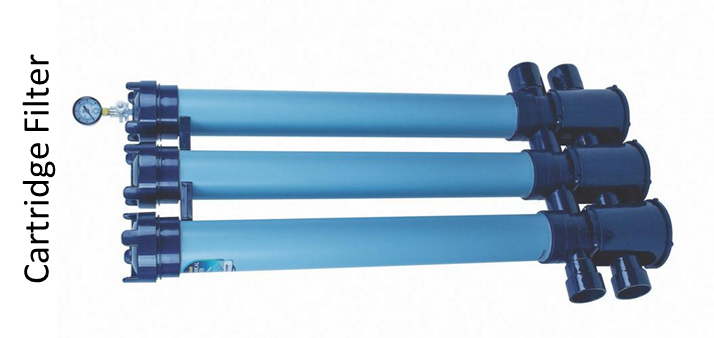 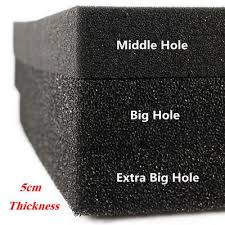 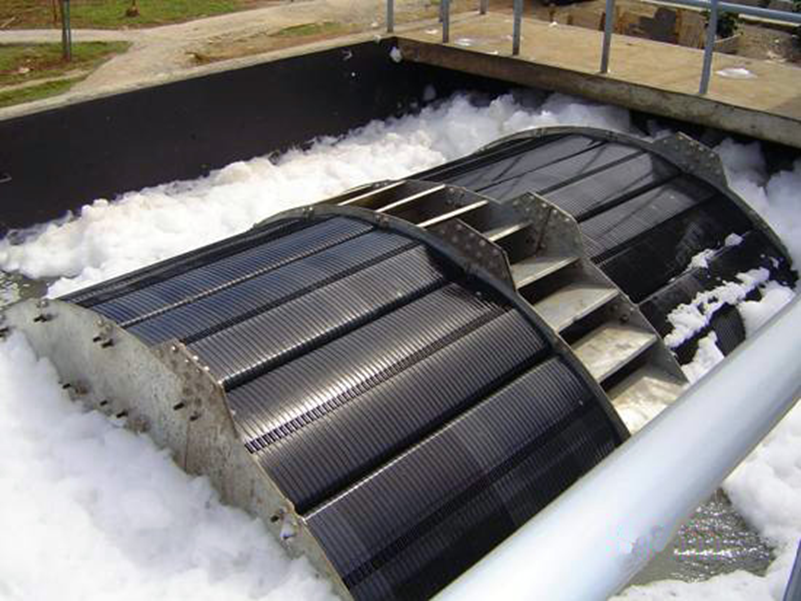 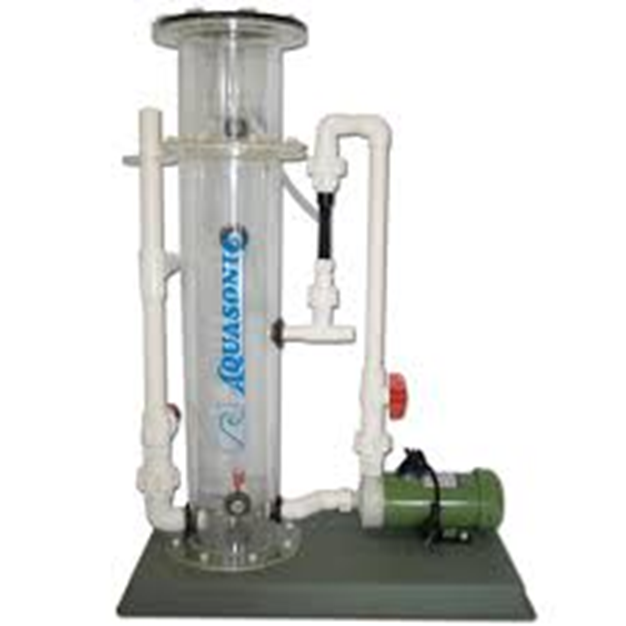 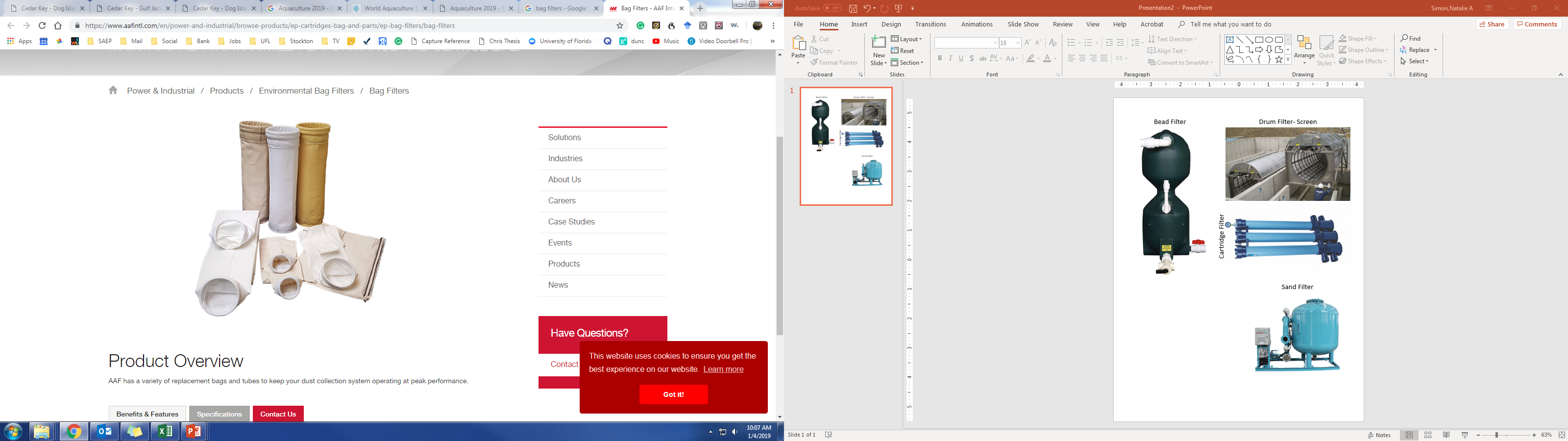 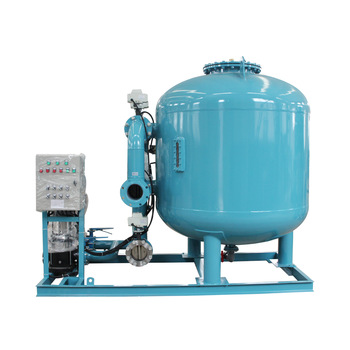 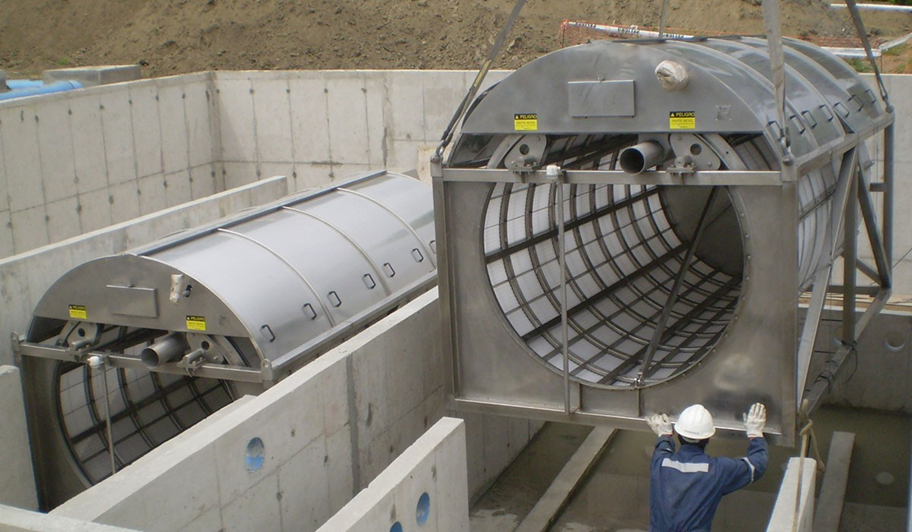 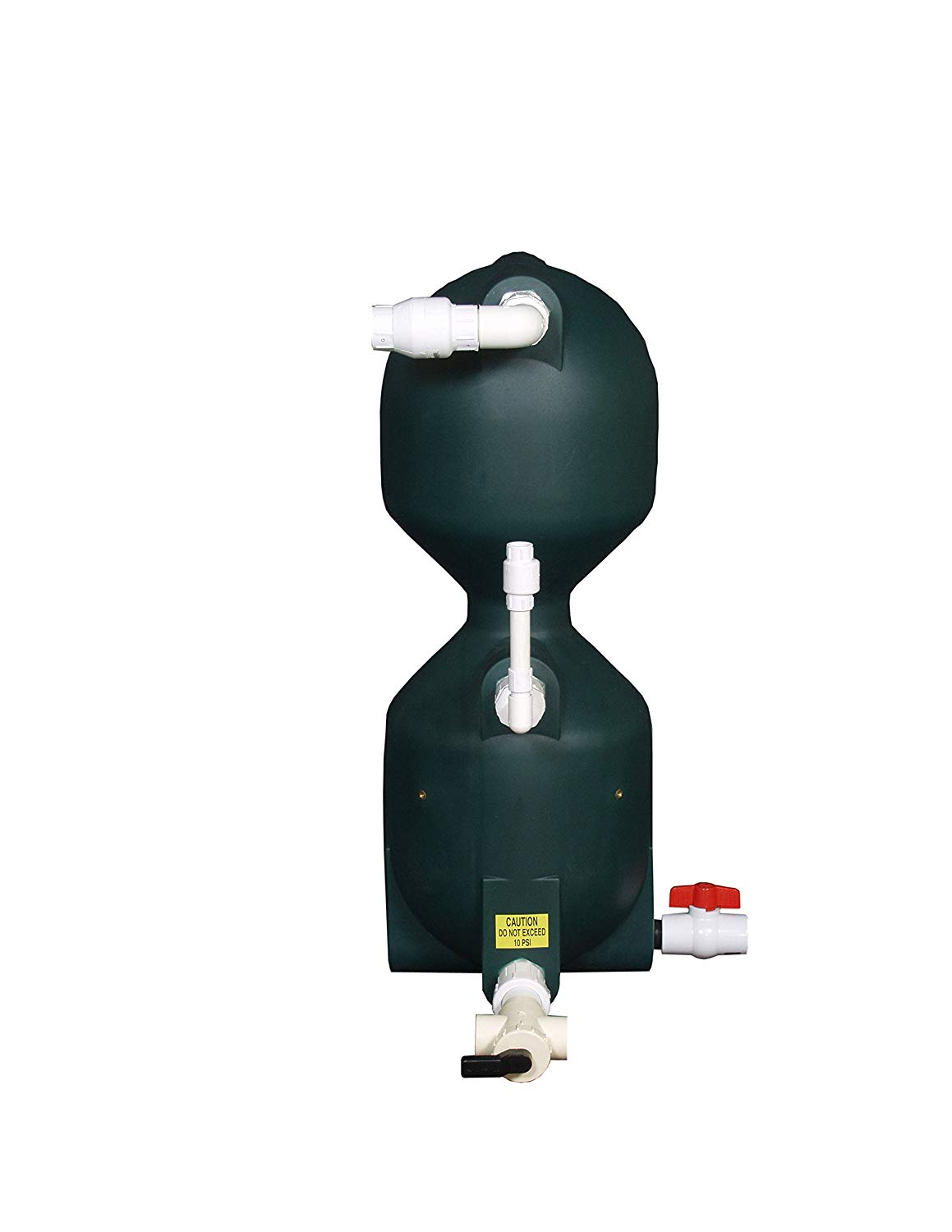 Design Your Own Recirculating System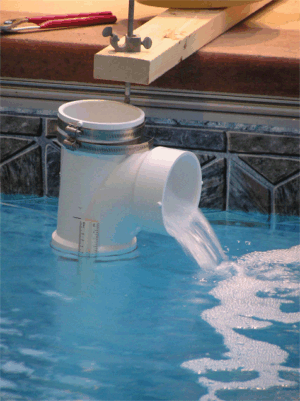 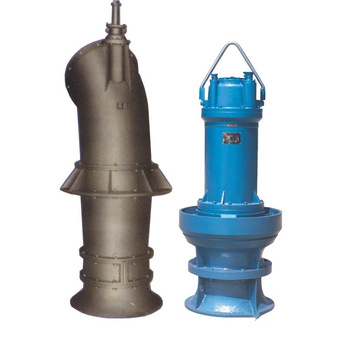 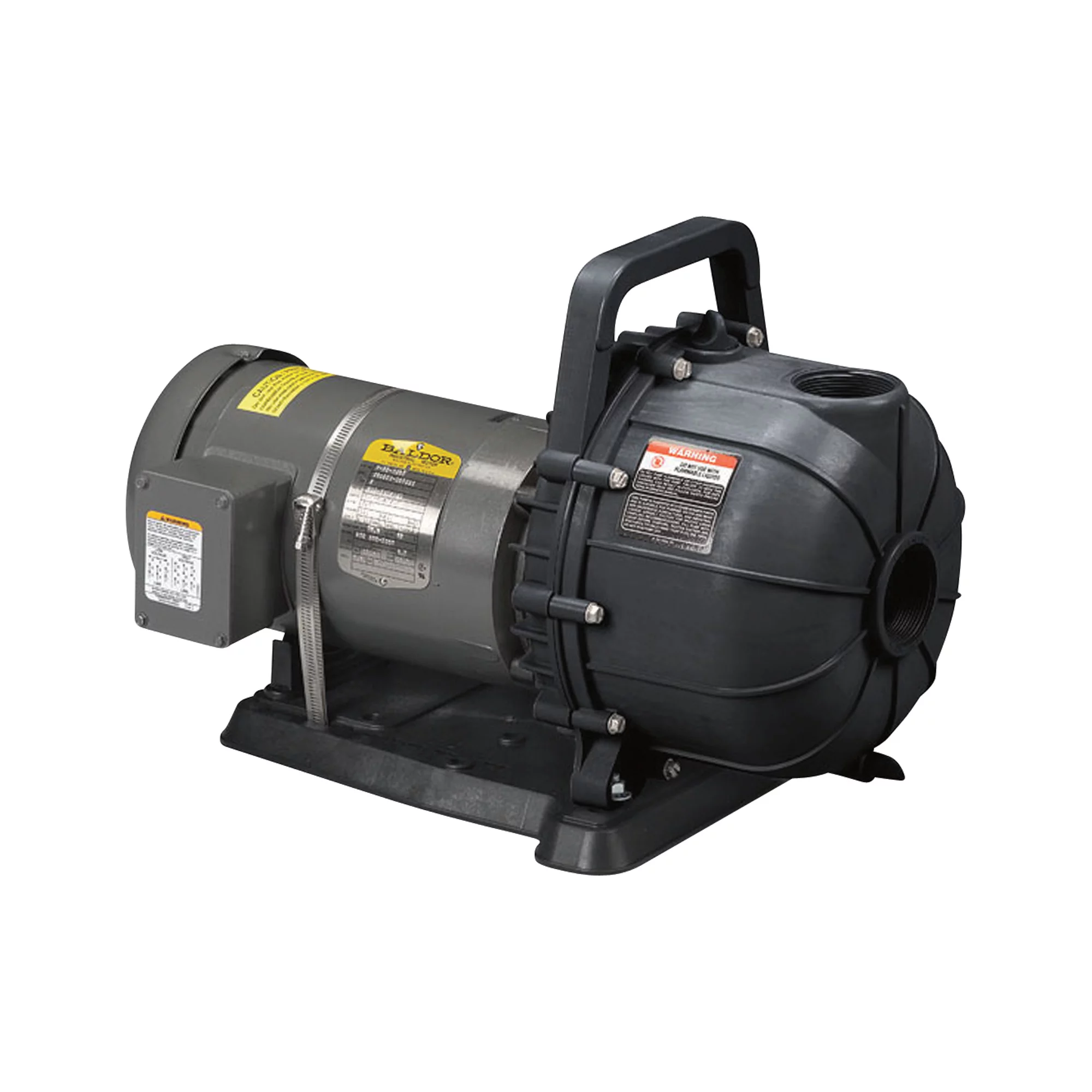 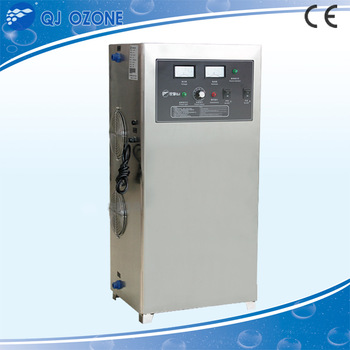 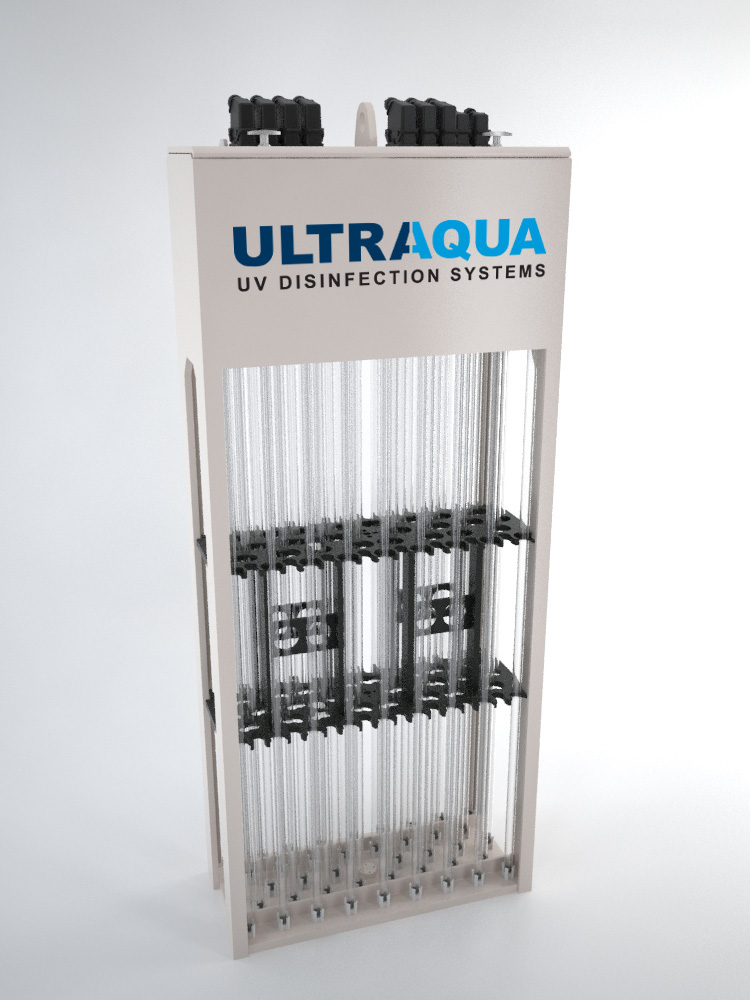 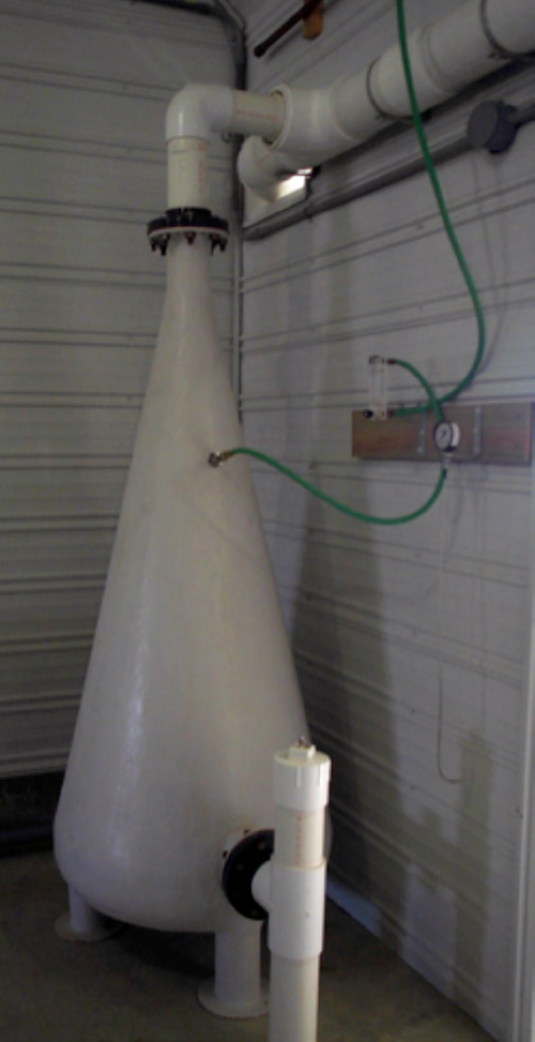 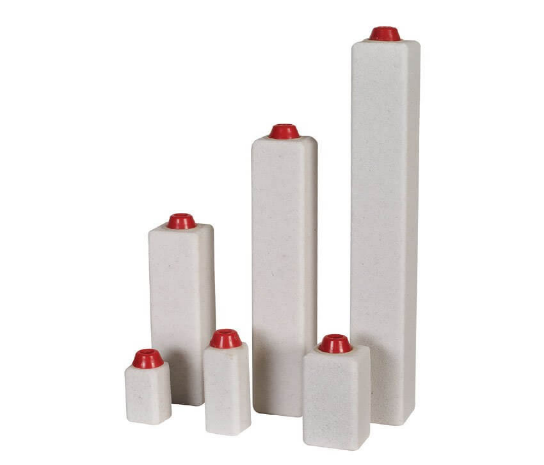 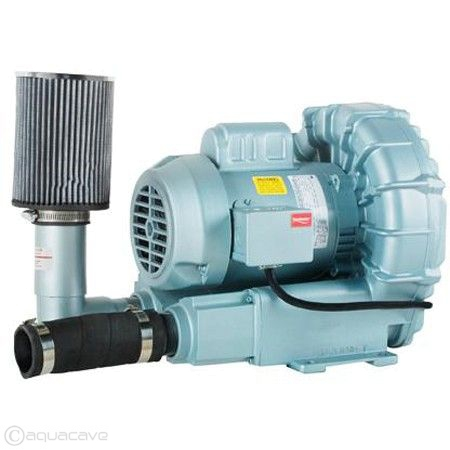 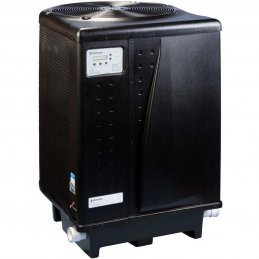 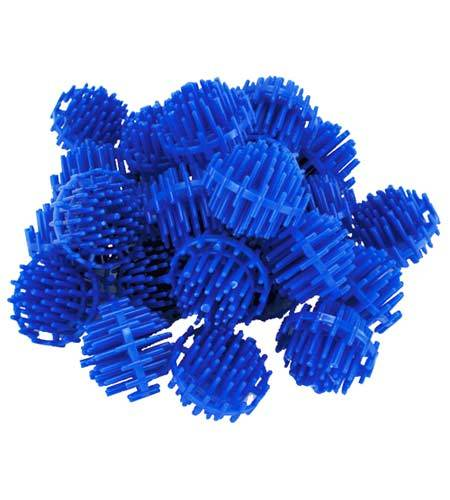 Design Your Own Recirculating System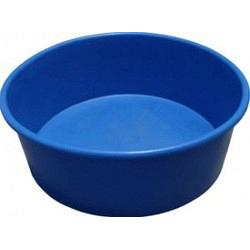 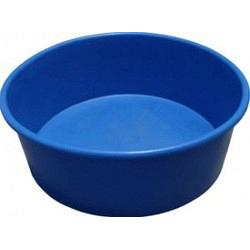 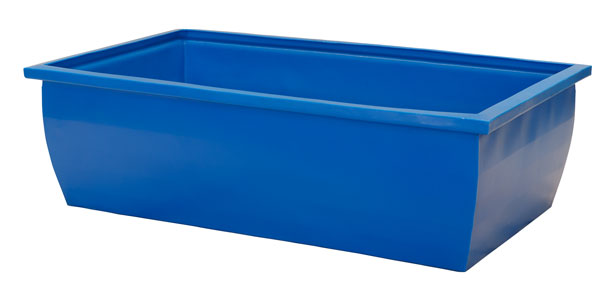 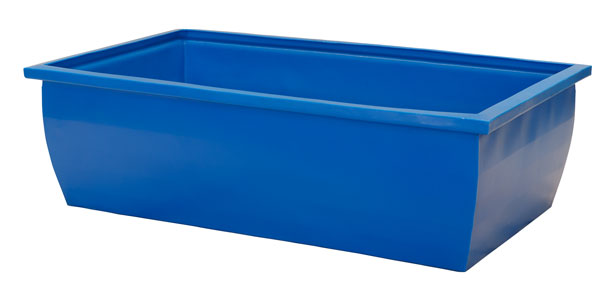 